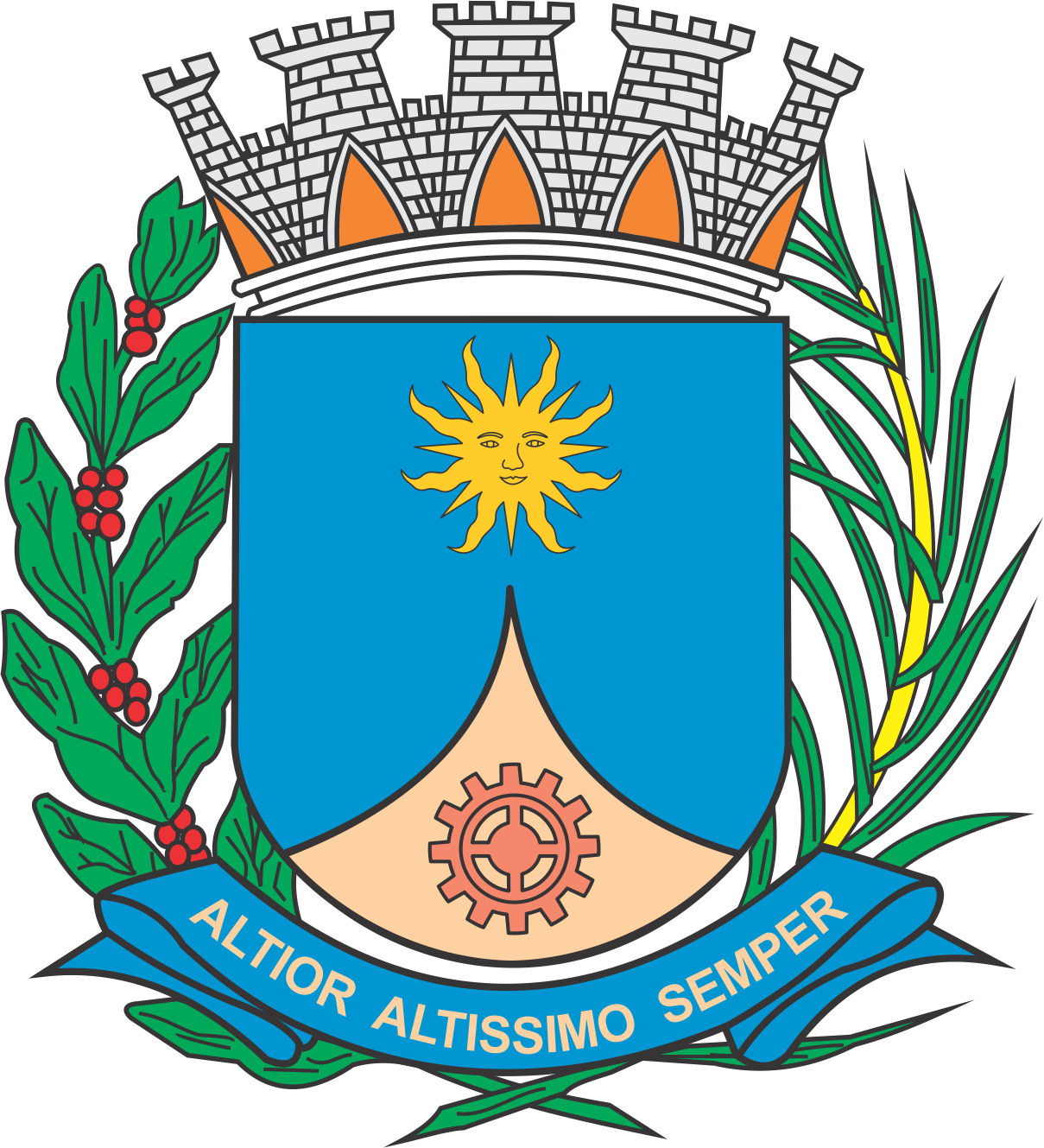 CÂMARA MUNICIPAL DE ARARAQUARAAUTÓGRAFO NÚMERO 354/2019PROJETO DE LEI NÚMERO 363/2019Altera a Lei nº 9.701, de 26 de agosto de 2019, modificando o seu respectivo prazo de “vacatio legis”.		Art. 1º  A Lei nº 9.701, de 26 de agosto de 2019, passa a vigorar com a seguinte alteração: “Art. 19.  Esta lei entra em vigor 97 (noventa e sete dias) após a data de sua publicação.” (NR)		Art. 2º  Esta lei entra em vigor na data de sua publicação.		CÂMARA MUNICIPAL DE ARARAQUARA, aos 23 (vinte e três) dias do mês de outubro do ano de 2019 (dois mil e dezenove).TENENTE SANTANAPresidente